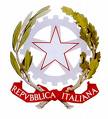   Ministero dell’Istruzione, dell’Università’ e della Ricerca 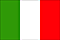 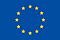 ISTITUTO COMPRENSIVO MATTEO RICCIVia Cina, 4 – 00144 Roma Distretto 20° - Ambito Territoriale Roma 6Scuola Polo per l’Inclusione Ambito RM6 Tel. 06/5298735 -Fax 06/5293200 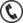 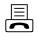    peo  rmic8by00l@istruzione.it  - pec  rmic8by00l@pec.istruzione.it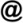 Codice Meccanografico RMIC8BY00L    Sito: www.icmatteoricci.edu.it Codice fiscale 97389090586    Codice iPA   istsc_rmic8by00l    Codice Univoco Ufficio UF9SCRAllegato 1 Al Dirigente Scolastico dell’I.C. Matteo Ricci Oggetto: Richiesta e autorizzazione somministrazione di farmaci in orario scolastico (da parte del personale della scuola debitamente formato) I sottoscritti…………………….…………………e…………………..…………...………………in qualità di Genitori/Soggetti che esercitano la potestà genitoriale dell’alunno…………………………………..……………………nato a………………..………….. il………….………e frequentante nell’Anno Scolastico …………/………….la classe………. sezione………. sede di ……………………….., CHIEDONOChe sia somministrato al minore sopra indicato il/i farmaco/i, ……………………… coerentemente alla certificazione medica allegata, per la seguente patologia: ……………………………….........................................................A tal fine: AUTORIZZANOIl personale della scuola ospitante il minore, alla somministrazione del/dei farmaco/i come indicato, sollevando lo stesso da responsabilità civili e penali derivanti sia da possibili errori nella pratica della manovra di somministrazione sia dalle eventuali conseguenze sanitarie che tale atto può arrecare al minore . Si allega certificazione sanitaria rilasciata dal medico curante Numeri di telefono utili: Medico Curante ……………………………………………………………………………………………Genitori …………………………………………………………………………………………………….Altri soggetti istituzionali ………………………………………………………………………………….Roma, …………….. In fede. Firma ……………………………………………………………………………………………………………………………………………………..Firma ………………………………………………………………………………………………………………………………………………………VISTO DEL DIRIGENTE SCOLASTICO 